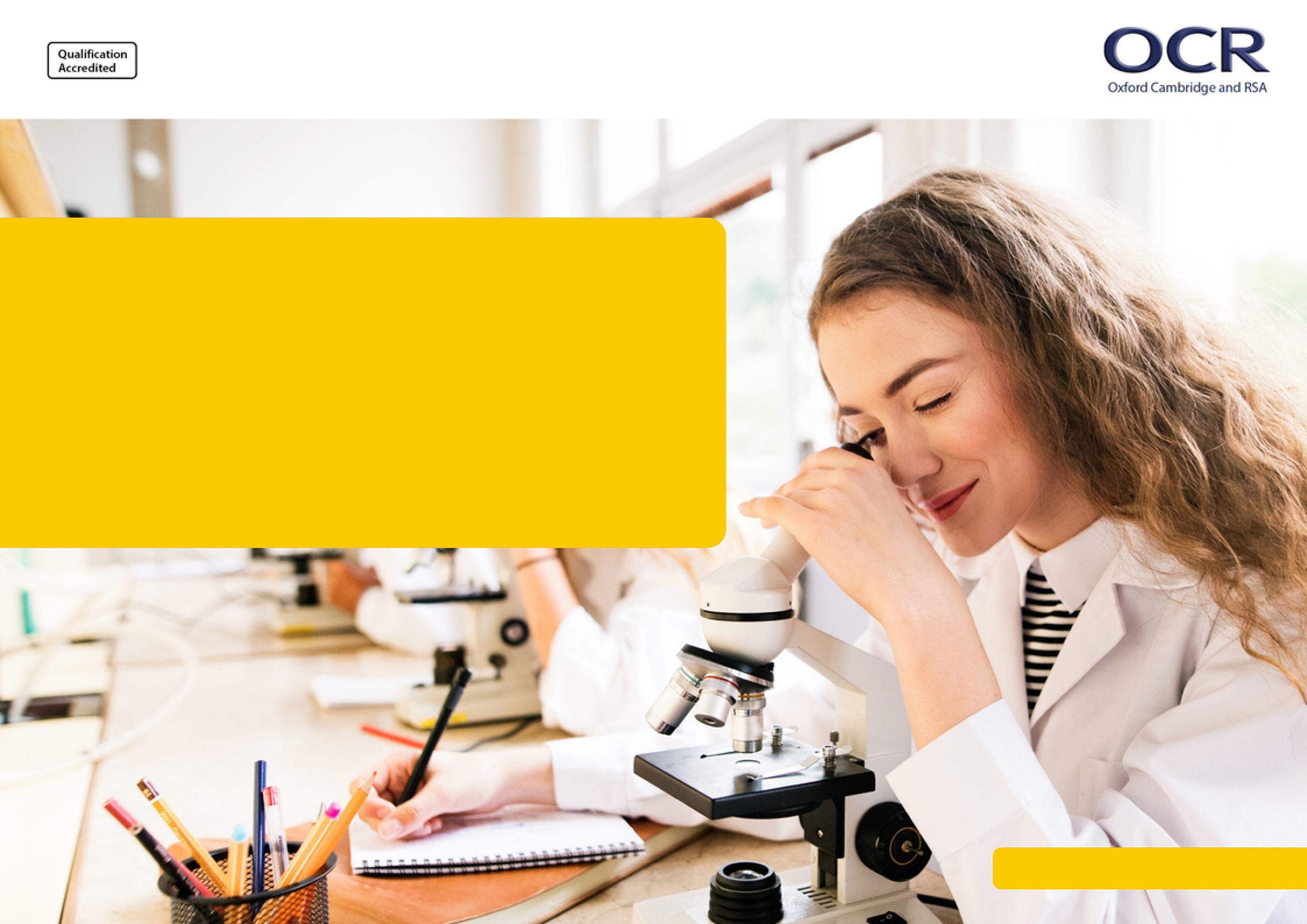 Revision checklistThe tables below can be used as a revision checklist.For more information please see the OCR GCSE Twenty First Century Chemistry B specification.The table headings are explained below: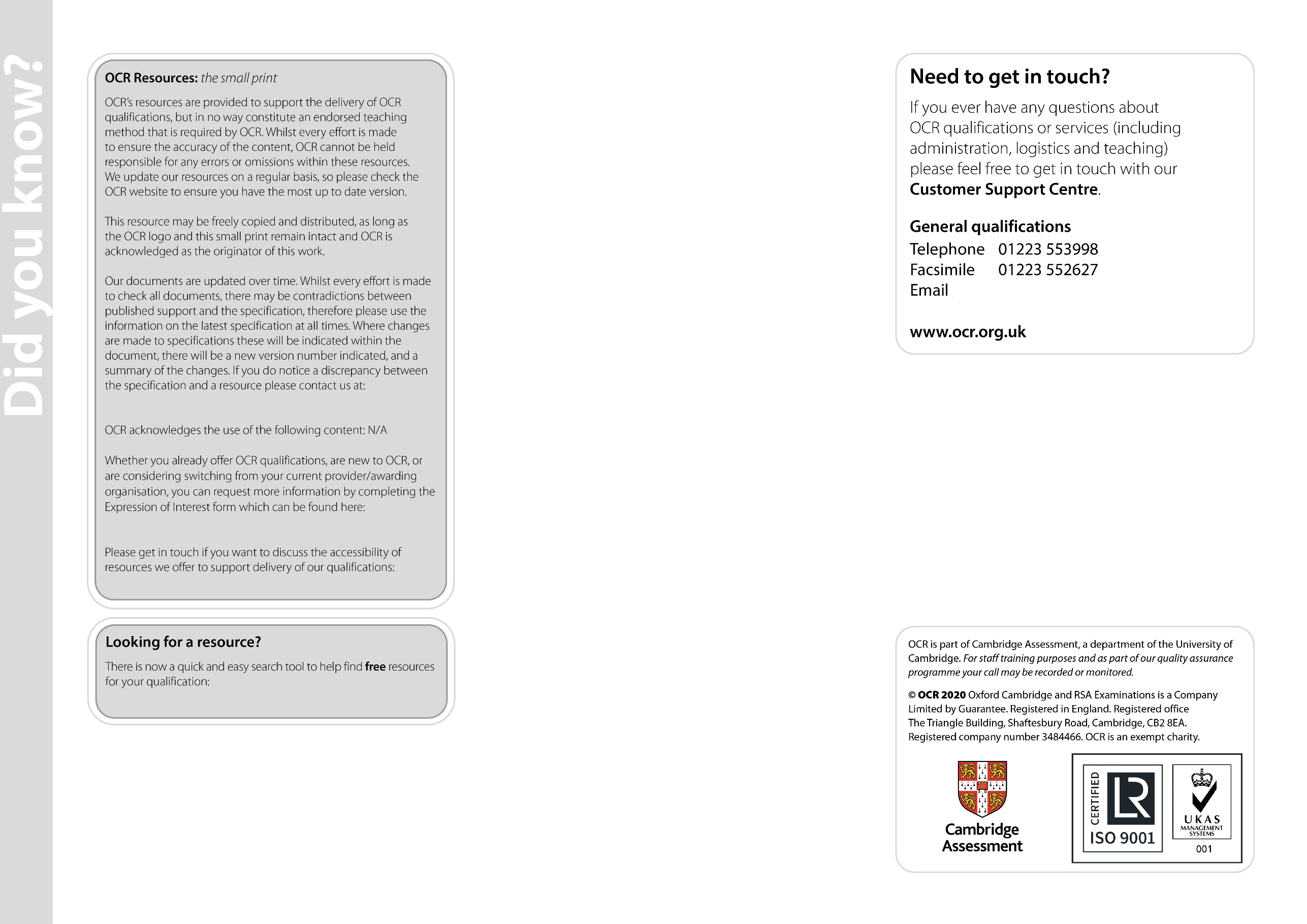 Assessable learning outcomesYou will be required to:RAGCommentsHere is a list of the learning outcomes for this qualification and the content you need to cover and work on.Please note the learning outcomes in bold are for Higher tier only.You can use the tick boxes to show when you have revised an item and how confident you feel about it.R = RED means you are really unsure and lack confidence; you might want to focus your revision here and possibly talk to your teacher for help.A = AMBER means you are reasonably confident but need some extra practice.G = GREEN means you are very confident.As your revision progresses, you can concentrate on the RED and AMBER items in order to turn them into GREEN items. You might find it helpful to highlight each topic in red, orange or green to help you prioritise.You can use the tick boxes to show when you have revised an item and how confident you feel about it.R = RED means you are really unsure and lack confidence; you might want to focus your revision here and possibly talk to your teacher for help.A = AMBER means you are reasonably confident but need some extra practice.G = GREEN means you are very confident.As your revision progresses, you can concentrate on the RED and AMBER items in order to turn them into GREEN items. You might find it helpful to highlight each topic in red, orange or green to help you prioritise.You can use the tick boxes to show when you have revised an item and how confident you feel about it.R = RED means you are really unsure and lack confidence; you might want to focus your revision here and possibly talk to your teacher for help.A = AMBER means you are reasonably confident but need some extra practice.G = GREEN means you are very confident.As your revision progresses, you can concentrate on the RED and AMBER items in order to turn them into GREEN items. You might find it helpful to highlight each topic in red, orange or green to help you prioritise.You can use the comments column to:add more information about the details for each pointadd formulae or notesinclude a reference to a useful resourcehighlight areas of difficulty or things that you need to talk to your teacher about or look up in a textbook.C1	Air and waterC1	Air and waterC1	Air and waterC1	Air and waterC1	Air and waterC1.1	How has the Earth’s atmosphere changed over time, and why?C1.1	How has the Earth’s atmosphere changed over time, and why?C1.1	How has the Earth’s atmosphere changed over time, and why?C1.1	How has the Earth’s atmosphere changed over time, and why?C1.1	How has the Earth’s atmosphere changed over time, and why?Learning outcomesYou will be required to:RAGCommentsC1.1.1	recall and explain the main features of the 	particle model in terms of the states of matter 	and change of state, distinguishing between 	physical and chemical changes and recognise 	that the particles themselves do not have the 	same properties as the bulk substancesC1.1.2	explain the limitations of the particle      model in relation to changes of state when particles are represented by inelastic spheresC1.1.3	use ideas about energy transfers and the 	relative strength of forces between particles 	to explain the different temperatures at which 	changes of state occurC1.1.4	use data to predict states of substances under 	given conditionsC1.1.5	interpret evidence for how it is thought the 	atmosphere was originally formedC1.1	How has the Earth’s atmosphere changed over time, and why?C1.1	How has the Earth’s atmosphere changed over time, and why?C1.1	How has the Earth’s atmosphere changed over time, and why?C1.1	How has the Earth’s atmosphere changed over time, and why?C1.1	How has the Earth’s atmosphere changed over time, and why?Learning outcomesYou will be required to:RAGCommentsC1.1.6	describe how it is thought an oxygen-rich 	atmosphere developed over timeC1.1.7	describe the major sources of carbon 	monoxide and particulates (incomplete 	combustion), sulfur dioxide (combustion of 	sulfur impurities in fuels), oxides of nitrogen 	(oxidation of nitrogen at high temperatures 	and further oxidation in the air)C1.1.8	explain the problems caused by increased 	amounts of these substances and describe 	approaches to decreasing the emissions of 	these substances into the 	atmosphere 	including the use of catalytic converters, low 	sulfur petrol and gas scrubbers to decrease 	emissionsC1.1.9	use chemical symbols to write the formulae of 	elements and simple covalent compoundsC1.1	How has the Earth’s atmosphere changed over time, and why?C1.1	How has the Earth’s atmosphere changed over time, and why?C1.1	How has the Earth’s atmosphere changed over time, and why?C1.1	How has the Earth’s atmosphere changed over time, and why?C1.1	How has the Earth’s atmosphere changed over time, and why?Learning outcomesYou will be required to:RAGCommentsC1.1.10	use the names and symbols of common 	elements and compounds and the principle of 	conservation of mass to write formulae and 	balanced chemical equationsC1.1.11	use arithmetic computations and ratios when 	balancing equationsC1.1.12	describe tests to identify oxygen, hydrogen 	and carbon dioxideC1.1.13	explain oxidation in terms of gain of oxygenC1.2	Why are there temperature changes in chemical reactions?C1.2	Why are there temperature changes in chemical reactions?C1.2	Why are there temperature changes in chemical reactions?C1.2	Why are there temperature changes in chemical reactions?C1.2	Why are there temperature changes in chemical reactions?C1.2.1	distinguish between endothermic and 	exothermic reactions on the basis of the 	temperature change of the surroundingsC1.2	Why are there temperature changes in chemical reactions?C1.2	Why are there temperature changes in chemical reactions?C1.2	Why are there temperature changes in chemical reactions?C1.2	Why are there temperature changes in chemical reactions?C1.2	Why are there temperature changes in chemical reactions?Learning outcomesYou will be required to:RAGCommentsC1.2.2	draw and label a reaction profile for an 	exothermic and an endothermic reaction, 	identifying activation energyC1.2.3	explain activation energy as the energy 	needed for a reaction to occurC1.2.4	interpret charts and graphs when dealing with 	reaction profilesC1.2.5	calculate energy changes in a chemical 	reaction by considering bond breaking and bond making energiesC1.2.6	carry out arithmetic computations when 	calculating energy changesC1.2.7	describe how you would investigate a chemical reaction to determine whether it is endothermic or exothermic (separate science    only)C1.2	Why are there temperature changes in chemical reactions?C1.2	Why are there temperature changes in chemical reactions?C1.2	Why are there temperature changes in chemical reactions?C1.2	Why are there temperature changes in chemical reactions?C1.2	Why are there temperature changes in chemical reactions?Learning outcomesYou will be required to:RAGCommentsC1.2.8	call that a chemical cell produces a potential 	difference until the reactants are used up		(separate science only)C1.2.9	evaluate the advantages and disadvantages 	of hydrogen/oxygen and other fuel cells for 	given uses		(separate science only)C1.3	What is the evidence for climate change, why is it occurring?C1.3	What is the evidence for climate change, why is it occurring?C1.3	What is the evidence for climate change, why is it occurring?C1.3	What is the evidence for climate change, why is it occurring?C1.3	What is the evidence for climate change, why is it occurring?C1.3.1	describe the greenhouse effect in terms of 	the interaction of radiation with matterC1.3.2	evaluate the evidence for additional 	anthropogenic causes of climate change, 	including the correlation between change 	in atmospheric carbon dioxide concentration 	and the consumption of fossil fuels, and 	describe the uncertainties 	in the evidence 	baseC1.3	What is the evidence for climate change, why is it occurring?C1.3	What is the evidence for climate change, why is it occurring?C1.3	What is the evidence for climate change, why is it occurring?C1.3	What is the evidence for climate change, why is it occurring?C1.3	What is the evidence for climate change, why is it occurring?Learning outcomesYou will be required to:RAGCommentsC1.3.3	describe the potential effects of increased 	levels of carbon dioxide and methane on 	the 	Earth’s climate, including where crops can be 	grown, extreme weather patterns, melting of 	polar ice and flooding of low landC1.3.4	describe how the effects of increased 	levels of carbon dioxide and methane may 	be mitigated, including consideration of 	scale, risk and environmental implicationsC1.3.5	extract and interpret information from charts, 	graphs and tablesC1.3.6	use orders of magnitude to evaluate the 	significance of dataC1.4	How can scientists help improve the supply of potable water?C1.4	How can scientists help improve the supply of potable water?C1.4	How can scientists help improve the supply of potable water?C1.4	How can scientists help improve the supply of potable water?C1.4	How can scientists help improve the supply of potable water?C1.4.1	describe the principal methods for increasing 	the availability of potable water, in terms of 	the separation techniques used, including the 	ease of treating waste, ground and salt water 	including filtration and membrane filtration; 	aeration, use of bacteria; chlorination and 	distillation (for salt water)C1.4	How can scientists help improve the supply of potable water?C1.4	How can scientists help improve the supply of potable water?C1.4	How can scientists help improve the supply of potable water?C1.4	How can scientists help improve the supply of potable water?C1.4	How can scientists help improve the supply of potable water?Learning outcomesYou will be required to:RAGCommentsC1.4.2	describe a test to identify chlorine (using 	blue 	litmus paper)C2	Chemical patternsC2	Chemical patternsC2	Chemical patternsC2	Chemical patternsC2	Chemical patternsC2.1	How have our ideas about atoms developed over time?C2.1	How have our ideas about atoms developed over time?C2.1	How have our ideas about atoms developed over time?C2.1	How have our ideas about atoms developed over time?C2.1	How have our ideas about atoms developed over time?Learning outcomesYou will be required to:RAGCommentsC2.1.1	describe how and why the atomic model has 	changed over time to include the main ideas 	of Dalton, Thomson, Rutherford and BohrC2.1.2	describe the atom as a positively charged 	nucleus surrounded by negatively charged 	electrons, with the nuclear radius much 	smaller than that of the atom and with most of 	the mass in the nucleusC2.1.3	recall relative charges and approximate 	relative masses of protons, neutrons and 	electronsC2.1	How have our ideas about atoms developed over time?C2.1	How have our ideas about atoms developed over time?C2.1	How have our ideas about atoms developed over time?C2.1	How have our ideas about atoms developed over time?C2.1	How have our ideas about atoms developed over time?Learning outcomesYou will be required to:RAGCommentsC2.1.4	estimate the size and scale of atoms relative 	to other particlesC2.1.5	recall the typical size (order of magnitude) of 	atoms and small moleculesC2.1.6	relate size and scale of atoms to objects 	in 	the physical worldC2.1.7	calculate numbers of protons, neutrons and 	electrons in atoms, given atomic number and 	mass number of isotopes or by extracting 	data from the Periodic TableC2.2	What does the Periodic Table tell us about the elements?C2.2	What does the Periodic Table tell us about the elements?C2.2	What does the Periodic Table tell us about the elements?C2.2	What does the Periodic Table tell us about the elements?C2.2	What does the Periodic Table tell us about the elements?C2.2.1	explain how the position of an element in the 	Periodic Table is related to the arrangement 	of electrons in its atoms and hence to its 	atomic numberC2.2.2	describe how Mendeleev organised the 	elements based on their properties and 	relative atomic massesC2.2	What does the Periodic Table tell us about the elements?C2.2	What does the Periodic Table tell us about the elements?C2.2	What does the Periodic Table tell us about the elements?C2.2	What does the Periodic Table tell us about the elements?C2.2	What does the Periodic Table tell us about the elements?Learning outcomesYou will be required to:RAGCommentsC2.2.3	describe how discovery of new elements and 	the ordering elements by atomic number 	supports Mendeleev’s decisions to leave gaps 	and reorder some elementsC2.2.4	describe metals and non-metals and explain 	the differences between them on the basis of 	their characteristic physical and chemical 	properties, including melting point, boiling 	point, state and appearance, density, 	formulae of compounds, relative reactivity and 	electrical conductivityC2.2.5	recall the simple properties of Group 1 	elements including their reaction with moist 	air, water and chlorineC2.2.6	recall the simple properties of Group 7 	elements including their states and colours at 	room temperature and pressure, their colours 	as gases, their reactions with Group 1 	elements and their displacement reactions 	with other metal halidesC2.2.7	predict possible reactions and probable 	reactivity of elements from their positions in 	the Periodic TableC2.2	What does the Periodic Table tell us about the elements?C2.2	What does the Periodic Table tell us about the elements?C2.2	What does the Periodic Table tell us about the elements?C2.2	What does the Periodic Table tell us about the elements?C2.2	What does the Periodic Table tell us about the elements?Learning outcomesYou will be required to:RAGCommentsC2.2.8	describe experiments to identify the reactivity 	pattern of Group 7 elements including 	displacement reactionsC2.2.9	describe experiments to identify the reactivity 	pattern of Group 1 elementsC2.3	How do metals and non-metals combine to form compounds?C2.3	How do metals and non-metals combine to form compounds?C2.3	How do metals and non-metals combine to form compounds?C2.3	How do metals and non-metals combine to form compounds?C2.3	How do metals and non-metals combine to form compounds?C2.3.1	recall the simple properties of Group 0 	including their low melting and boiling points, 	their state at room temperature and pressure	and their lack of chemical reactivityC2.3.2	explain how observed simple properties of 	Groups 1, 7 and 0 depend on the outer shell 	of electrons of the atoms and predict 	properties from given trends down the groupsC2.3.3	explain how the reactions of elements are 	related to the arrangement of electrons in 	their atoms and hence to their atomic numberC2.3	How do metals and non-metals combine to form compounds?C2.3	How do metals and non-metals combine to form compounds?C2.3	How do metals and non-metals combine to form compounds?C2.3	How do metals and non-metals combine to form compounds?C2.3	How do metals and non-metals combine to form compounds?Learning outcomesYou will be required to:RAGCommentsC2.3.4	explain how the atomic structure of metals 	and non-metals relates to their position in the 	Periodic TableC2.3.5	describe the nature and arrangement of 	chemical bonds in ionic compoundsC2.3.6	explain ionic bonding in terms of electrostatic 	forces and transfer of electronsC2.3.7	calculate numbers of protons, neutrons and 	electrons in atoms and ions, given atomic 	number and mass number or by using the 	Periodic Table C2.3.8	construct dot and cross diagrams for simple 	ionic substancesC2.3.9     explain how the bulk properties of ionic materials are related to the type of bonds they containC2.3	How do metals and non-metals combine to form compounds?C2.3	How do metals and non-metals combine to form compounds?C2.3	How do metals and non-metals combine to form compounds?C2.3	How do metals and non-metals combine to form compounds?C2.3	How do metals and non-metals combine to form compounds?Learning outcomesYou will be required to:RAGCommentsC2.3.10    use ideas about energy transfers and the relative strength of attraction between ions to explain the melting points of ionic compounds compared to substances with other types of bondingC2.3.11    describe the limitations of particular representations and models of ions and ionically bonded compounds, including dot and cross diagrams, and 3-D representationsC2.3.12    translate information between diagrammatic and numerical forms and represent three dimensional shapes in two dimensions and vice versa when looking at chemical structures for ionic compoundsC2.4	How are equations used to represent chemical reactions?C2.4	How are equations used to represent chemical reactions?C2.4	How are equations used to represent chemical reactions?C2.4	How are equations used to represent chemical reactions?C2.4	How are equations used to represent chemical reactions?C2.4.1	use chemical symbols to write the formulae of 	elements and simple covalent and ionic 	compoundsC2.4.2	use the formulae of common ions to deduce 	the formula of Group 1 and Group 7 	compoundsC2.4	How are equations used to represent chemical reactions?C2.4	How are equations used to represent chemical reactions?C2.4	How are equations used to represent chemical reactions?C2.4	How are equations used to represent chemical reactions?C2.4	How are equations used to represent chemical reactions?Learning outcomesYou will be required to:RAGCommentsC2.4.3	use the names and symbols of the first 20 	elements, Groups 1, 7 and 0 and other 	common elements from a supplied Periodic 	Table to write formulae and balanced 	chemical equations where appropriateC2.4.4.	describe the physical states of products and 	reactants using state symbols (s, l, g and aq)C2.5	What are the properties of the transition metals? (separate science only)C2.5	What are the properties of the transition metals? (separate science only)C2.5	What are the properties of the transition metals? (separate science only)C2.5	What are the properties of the transition metals? (separate science only)C2.5	What are the properties of the transition metals? (separate science only)C2.5.1	call the general properties of transition metals 	(melting point, density, reactivity, formation of 	coloured ions with different charges and uses 	as catalysts) and exemplify these by 	reference to copper, iron, chromium, silver 	and goldC3	Chemical of the natural environmentC3	Chemical of the natural environmentC3	Chemical of the natural environmentC3	Chemical of the natural environmentC3	Chemical of the natural environmentC3.1	How are the atoms held together in a metal?C3.1	How are the atoms held together in a metal?C3.1	How are the atoms held together in a metal?C3.1	How are the atoms held together in a metal?C3.1	How are the atoms held together in a metal?Learning outcomesYou will be required to:RAGCommentsC3.1.1	describe the nature and arrangement of 	chemical bonds in metalsC3.1.2	explain how the bulk properties of metals are 	related to the type of bonds they containC3.2	How are metals with different reactivities extracted?C3.2	How are metals with different reactivities extracted?C3.2	How are metals with different reactivities extracted?C3.2	How are metals with different reactivities extracted?C3.2	How are metals with different reactivities extracted?C3.2.1	deduce an order of reactivity of metals based 	on experimental results including reactions 	with water, dilute acid and displacement 	reactions with other metalsC3.2.2	explain how the reactivity of metals with water 	or dilute acids is related to the tendency of the 	metal to form its positive ion to include 	potassium, sodium, calcium, aluminium, 	magnesium, zinc, iron, lead, [hydrogen], 	copper, silverC3.2	How are metals with different reactivities extracted?C3.2	How are metals with different reactivities extracted?C3.2	How are metals with different reactivities extracted?C3.2	How are metals with different reactivities extracted?C3.2	How are metals with different reactivities extracted?Learning outcomesYou will be required to:RAGCommentsC3.2.3	use the names and symbols of common 	elements and compounds and the principle of 	conservation of mass to write formulae and 	balanced chemical equations and ionic 	equationsC3.2.4	explain, using the position of carbon in the 	reactivity series, the principles of industrial 	processes used to extract metals, including 	the extraction of zincC3.2.5	explain why electrolysis is used to extract 	some metals from their oresC3.2.6	evaluate alternative biological methods of 	metal extraction (bacterial and 	phytoextraction)C3.3	What are electrolytes and what happens during electrolysis?C3.3	What are electrolytes and what happens during electrolysis?C3.3	What are electrolytes and what happens during electrolysis?C3.3	What are electrolytes and what happens during electrolysis?C3.3	What are electrolytes and what happens during electrolysis?C3.3.1	describe electrolysis in terms of the ions 	present and reactions at the electrodesC3.3.2	predict the products of electrolysis of binary 	ionic compounds in the molten stateC3.3	What are electrolytes and what happens during electrolysis?C3.3	What are electrolytes and what happens during electrolysis?C3.3	What are electrolytes and what happens during electrolysis?C3.3	What are electrolytes and what happens during electrolysis?C3.3	What are electrolytes and what happens during electrolysis?Learning outcomesYou will be required to:RAGCommentsC3.3.3	recall that metals (or hydrogen) are formed at 	the cathode and non-metals are formed at the 	anode in electrolysis using inert electrodesC3.3.4	use the names and symbols of common 	elements and compounds and the principle of conservation of mass to write half equationsC3.3.5	explain reduction and oxidation in terms of 	gain or loss of electrons, identifying which 	species are oxidised and which are   reducedC3.3.6	explain how electrolysis is used to extract some metals from their ores including the extraction of aluminiumC3.3.7	describe competing reactions in the 	electrolysis of aqueous solutions of ionic 	compounds in terms of the different species 	present, including the formation of oxygen, 	chlorine and the discharge of metals or 	hydrogen linked to their relative reactivityC3.3.8	describe the technique of electrolysis of an 	aqueous solution of a saltC3.4	Why is crude oil important as a source of new materials?C3.4	Why is crude oil important as a source of new materials?C3.4	Why is crude oil important as a source of new materials?C3.4	Why is crude oil important as a source of new materials?C3.4	Why is crude oil important as a source of new materials?Learning outcomesYou will be required to:RAGCommentsC3.4.1	recall that crude oil is a main source of 	hydrocarbons and is a feedstock for the 	petrochemical industryC3.4.2	explain how modern life is crucially dependent 	upon hydrocarbons and recognise that crude 	oil is a finite resourceC3.4.3	describe and explain the separation of crude 	oil by fractional distillationC3.4.4	describe the fractions of crude oil as largely a 	mixture of compounds of formula 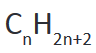 	which are members of the alkane homologous seriesC3.4.5	use ideas about energy transfers and the 	relative strength of chemical bonds and 	intermolecular forces to explain the different 	temperatures at which changes of state occurC3.4	Why is crude oil important as a source of new materials?C3.4	Why is crude oil important as a source of new materials?C3.4	Why is crude oil important as a source of new materials?C3.4	Why is crude oil important as a source of new materials?C3.4	Why is crude oil important as a source of new materials?Learning outcomesYou will be required to:RAGCommentsC3.4.6	deduce the empirical formula of a compound 	from the relative numbers of atoms present or 	from a model or diagram and vice versaC3.4.7	use arithmetic computation and ratio when 	determining empirical formulaeC3.4.8	describe the arrangement of chemical bonds 	in simple moleculesC3.4.9	explain covalent bonding in terms of the 	sharing of electronsC3.4.10	construct dot and cross diagrams for simple 	covalent substancesC3.4.11	represent three dimensional shapes in two 	dimensions and vice versa when looking at 	chemical structures for simple moleculesC3.4.12	describe the limitations of dot and cross 	diagrams, ball and stick models and two and 	three dimensional representations when used 	to represent simple moleculesC3.4	Why is crude oil important as a source of new materials?C3.4	Why is crude oil important as a source of new materials?C3.4	Why is crude oil important as a source of new materials?C3.4	Why is crude oil important as a source of new materials?C3.4	Why is crude oil important as a source of new materials?Learning outcomesYou will be required to:RAGCommentsC3.4.13	translate information between diagrammatic 	and numerical formsC3.4.14	explain how the bulk properties of simple 	molecules are related to the covalent bonds 	they contain and their bond strengths in 	relation to intermolecular forcesC3.4.15	describe the production of materials that are 	more useful by crackingC3.4.16	recognise functional groups and identify 	members of the same homologous series		(separate science only)C3.4.17	name and draw the structural formulae, using 	fully displayed formulae, of the first four 	members of the straight chain alkanes and 	alkenes, alcohols and carboxylic acids 	(separate science only)C3.4	Why is crude oil important as a source of new materials?C3.4	Why is crude oil important as a source of new materials?C3.4	Why is crude oil important as a source of new materials?C3.4	Why is crude oil important as a source of new materials?C3.4	Why is crude oil important as a source of new materials?Learning outcomesYou will be required to:RAGCommentsC3.4.18	predict the formulae and structures of 	products of reactions (combustion, addition 	across a double bond and oxidation of 	alcohols to carboxylic acids) of the first four 	and other given members of these 	homologous series		(separate science only)C3.4.19	recall that it is the generality of reactions of 	functional groups that determine the reactions 	of organic compounds		(separate science only)C4	Material choicesC4	Material choicesC4	Material choicesC4	Material choicesC4	Material choicesC4.1	How is data used to choose a material for a particular use?C4.1	How is data used to choose a material for a particular use?C4.1	How is data used to choose a material for a particular use?C4.1	How is data used to choose a material for a particular use?C4.1	How is data used to choose a material for a particular use?Learning outcomesYou will be required to:RAGCommentsC4.1.1	compare quantitatively the physical properties 	of glass and clay ceramics, polymers, 	composites and metals, including melting 	point, softening temperature (for polymers), 	electrical conductivity, strength (in tension or 	compression), stiffness, flexibility, brittleness, 	hardness, density, ease of reshapingC4.1.2	explain how the properties of materials are 	related to their uses and select appropriate 	materials given details of the usage requiredC4.1.3	describe the composition of some important 	alloys in relation to their properties and uses, 	including steel		(separate science only)C4.2	What are the different types of polymers? (separate science only)C4.2	What are the different types of polymers? (separate science only)C4.2	What are the different types of polymers? (separate science only)C4.2	What are the different types of polymers? (separate science only)C4.2	What are the different types of polymers? (separate science only)C4.2.1	recall the basic principles of addition 	polymerisation by reference to the functional 	group in the monomer and the repeating units 	in the polymerC4.2	What are the different types of polymers? (separate science only)C4.2	What are the different types of polymers? (separate science only)C4.2	What are the different types of polymers? (separate science only)C4.2	What are the different types of polymers? (separate science only)C4.2	What are the different types of polymers? (separate science only)Learning outcomesYou will be required to:RAGCommentsC4.2.2	deduce the structure of an addition polymer 	from a simple monomer with a double bond 	and vice versaC4.2.3	explain the basic principles of condensation polymerisation by reference to the functional 	groups of the monomers, the minimum number of functional groups within a monomer, the number of repeating units in the polymer, and simultaneous formation of a small molecule		Learners are not expected to recall the 	formulae of dicarboxylic acid, diamine and diol monomers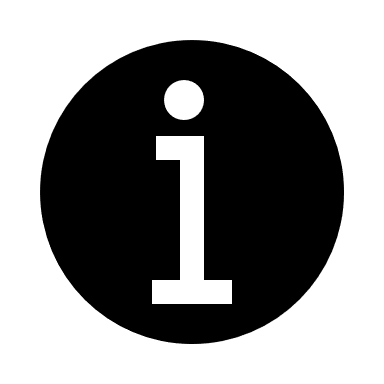 C4.2.4	recall that DNA is a polymer made from four 	different monomers called nucleotides and 	that other important naturally-occurring 	polymers are based on sugars and amino-	acidsC4.3	How do bonding and structure affect properties of materials?C4.3	How do bonding and structure affect properties of materials?C4.3	How do bonding and structure affect properties of materials?C4.3	How do bonding and structure affect properties of materials?C4.3	How do bonding and structure affect properties of materials?Learning outcomesYou will be required to:RAGCommentsC4.3.1	explain how the bulk properties of materials 	(including strength, melting point, electrical 	and thermal conductivity, brittleness, 	flexibility, hardness and ease of reshaping) 	are related to the different types of bonds they 	contain, their bond strengths in relation to 	intermolecular forces and the ways in which 	their bonds are arranged, recognising that the 	atoms themselves do not have these 	propertiesC4.3.2	recall that carbon can form four covalent 	bondsC4.3.3	explain that the vast array of natural and 	synthetic organic compounds occurs due to 	the ability of carbon to form families of similar 	compounds, chains and ringsC4.3.4     	describe the nature and arrangement of chemical bonds in polymers with reference to their properties including strength, flexibility or stiffness, hardness and melting point of the solidC4.3	How do bonding and structure affect properties of materials?C4.3	How do bonding and structure affect properties of materials?C4.3	How do bonding and structure affect properties of materials?C4.3	How do bonding and structure affect properties of materials?C4.3	How do bonding and structure affect properties of materials?Learning outcomesYou will be required to:RAGCommentsC4.3.5	describe the nature and arrangement of 	chemical bonds in giant covalent structuresC4.3.6	explain the properties of diamond and 	graphite in terms of their structures and 	bonding, include melting point, hardness and 	(for graphite) conductivity and lubricating 	actionC4.3.7	represent three dimensional shapes in two 	dimensions and vice versa when looking at 	chemical structures e.g. allotropes of carbonC4.3.8	describe and compare the nature and 	arrangement of chemical bonds in ionic 	compounds, simple molecules, giant covalent 	structures, polymers and metalsC4.4	Why are nanoparticles so useful?C4.4	Why are nanoparticles so useful?C4.4	Why are nanoparticles so useful?C4.4	Why are nanoparticles so useful?C4.4	Why are nanoparticles so useful?C4.4.1	compare ‘nano’ dimensions to typical 	dimensions of atoms and moleculesC4.4.2	describe the surface area to volume 	relationship for different-sized particles and 	describe how this affects propertiesC4.4	Why are nanoparticles so useful?C4.4	Why are nanoparticles so useful?C4.4	Why are nanoparticles so useful?C4.4	Why are nanoparticles so useful?C4.4	Why are nanoparticles so useful?Learning outcomesYou will be required to:RAGCommentsC4.4.3	describe how the properties of 	nanoparticulate materials are related to their 	uses including properties which arise from 	their size, surface area and arrangement of 	atoms in tubes or ringsC4.4.4	explain the properties fullerenes and 	graphene in terms of their structuresC4.4.5	plain the possible risks associated with some 	nanoparticulate materials including:		a)	possible effects on health due to their 		size and surface area		b)	reasons that there is more data about 		uses of nanoparticles than about possible 		health effects	c)	the relative risks and benefits of using 		nanoparticles for different purposesC4.4.6	estimate size and scale of atoms and 	nanoparticles including the ideas that: nanotechnology is the use and control of structures that are very small (1 to 100 nanometres in size)C4.4	Why are nanoparticles so useful?C4.4	Why are nanoparticles so useful?C4.4	Why are nanoparticles so useful?C4.4	Why are nanoparticles so useful?C4.4	Why are nanoparticles so useful?Learning outcomesYou will be required to:RAGCommentsC4.4.6	estimate size and scale of atoms and 	nanoparticles including the ideas that: 	b)	data expressed in nanometres is used to 		compare the sizes of nanoparticles, 			atoms and moleculesC4.4.7	interpret, order and calculate with numbers 	written in standard form when dealing with 	nanoparticlesC4.4.8	use ratios when considering relative sizes and 	surface area to volume comparisonsC4.4.9	calculate surface areas and volumes of 	cubesC4.5	What happens to products at the end of their useful life?C4.5	What happens to products at the end of their useful life?C4.5	What happens to products at the end of their useful life?C4.5	What happens to products at the end of their useful life?C4.5	What happens to products at the end of their useful life?C4.5.1	describe the conditions which cause corrosion 	and the process of corrosion and explain how 	mitigation is achieved by creating a physical 	barrier to oxygen and water and by sacrificial 	protection		(separate science only)C4.5	What happens to products at the end of their useful life?C4.5	What happens to products at the end of their useful life?C4.5	What happens to products at the end of their useful life?C4.5	What happens to products at the end of their useful life?C4.5	What happens to products at the end of their useful life?Learning outcomesYou will be required to:RAGCommentsC4.5.2	explain reduction and oxidation in terms of 	loss or gain of oxygen, identifying which 	species are oxidised and which are reducedC4.5.3	explain reduction and oxidation in terms of 	gain or loss of electrons, identifying which 	species are oxidised and which are reducedC4.5.4	describe the basic principles in carrying out a 	life-cycle assessment of a material or product 	including:the use of water, energy and 	the environmental impact of each stage in a life cycle, including its manufacture, transport and disposalincineration, landfill and electricity generation schemesbiodegradable and non-biodegradable materialsC4.5.5	interpret data from a life-cycle assessment of 	a material or productC4.5.6	describe the process where PET drinks 	bottles are reused and recycled for different 	uses and explain why this is viableC4.5	What happens to products at the end of their useful life?C4.5	What happens to products at the end of their useful life?C4.5	What happens to products at the end of their useful life?C4.5	What happens to products at the end of their useful life?C4.5	What happens to products at the end of their useful life?Learning outcomesYou will be required to:RAGCommentsC4.5.7	evaluate factors that affect decisions on 	recycling with reference to products made 	from crude oil and metal oresC5	Chemical analysisC5	Chemical analysisC5	Chemical analysisC5	Chemical analysisC5	Chemical analysisC5.1	How are chemicals separated and tested for purity?C5.1	How are chemicals separated and tested for purity?C5.1	How are chemicals separated and tested for purity?C5.1	How are chemicals separated and tested for purity?C5.1	How are chemicals separated and tested for purity?Learning outcomesYou will be required to:RAGCommentsC5.1.1	explain that many useful materials are 	formulations of mixturesC5.1.2	explain what is meant by the purity of a 	substance, distinguishing between the 	scientific and everyday use of the term ‘pure’C5.1.3	use melting point data to distinguish pure from 	impure substancesC5.1.4	recall that chromatography involves a 	stationary and a mobile phase and that 	separation depends on the distribution 	between the phasesC5.1.5	interpret chromatograms, including calculating 	Rf valuesC5.1.6	suggest chromatographic methods for 	distinguishing pure from impure substances  	including the use of:paper chromatographyaqueous and non-aqueous solventslocating agentsC5.1	How are chemicals separated and tested for purity?C5.1	How are chemicals separated and tested for purity?C5.1	How are chemicals separated and tested for purity?C5.1	How are chemicals separated and tested for purity?C5.1	How are chemicals separated and tested for purity?Learning outcomesYou will be required to:RAGCommentsC5.1.7	describe, explain and exemplify the processes 	of filtration, crystallisation, simple distillation, 	and fractional distillationC5.1.8	suggest suitable purification techniques given 	information about the substances involvedC5.2	How do chemists find the composition of unknown samples? (separate science only)C5.2	How do chemists find the composition of unknown samples? (separate science only)C5.2	How do chemists find the composition of unknown samples? (separate science only)C5.2	How do chemists find the composition of unknown samples? (separate science only)C5.2	How do chemists find the composition of unknown samples? (separate science only)C5.2.1	describe the purpose of representative 	sampling in qualitative analysisC5.2.2	interpret flame tests to identify metal ions, 	including the ions of lithium, sodium, 	potassium, calcium and copperC5.2.3	describe the technique of using flame tests to 	identify metal ionsC5.2	How do chemists find the composition of unknown samples? (separate science only)C5.2	How do chemists find the composition of unknown samples? (separate science only)C5.2	How do chemists find the composition of unknown samples? (separate science only)C5.2	How do chemists find the composition of unknown samples? (separate science only)C5.2	How do chemists find the composition of unknown samples? (separate science only)Learning outcomesYou will be required to:RAGCommentsC5.2.4	describe tests to identify aqueous cations and 	aqueous anions and identify species from test 	results including:tests and expected results for metal ions in solution by precipitation reactions using dilute sodium hydroxide (calcium, copper, iron(II), iron(III), zinc)tests and expected results for carbonate ions (using dilute acid), chloride, bromide and iodide ions (using acidified dilute silver nitrate) and sulfate ions (using acidified dilute barium chloride or acidified barium nitrate)C5.2.5	interpret an instrumental result for emission 	spectroscopy given appropriate data in chart 	or tabular form, when accompanied by a 	reference set in the same formC5.2.6	describe the advantages of instrumental 	methods of analysis (sensitivity, accuracy and 	speed)C5.2.7	interpret charts, particularly in spectroscopyC5.3	How are the amounts of substances in reactions calculated?C5.3	How are the amounts of substances in reactions calculated?C5.3	How are the amounts of substances in reactions calculated?C5.3	How are the amounts of substances in reactions calculated?C5.3	How are the amounts of substances in reactions calculated?Learning outcomesYou will be required to:RAGCommentsC5.3.1	recall and use the law of conservation of 	massC5.3.2	explain any observed changes in mass in 	non-enclosed systems during a chemical 	reaction and explain them using the particle 	modelC5.3.3	calculate relative formula masses of species 	separately and in a balanced chemical 	equationC5.3.4	recall and use the definitions of the Avogadro constant (in standard form) and of the moleC5.3.5	explain how the mass of a given substance is related to the amount of that substance in 	moles and vice versa and use the 	relationship:		number of moles =	  mass of substance (g)  					relative formula mass (g)C5.3	How are the amounts of substances in reactions calculated?C5.3	How are the amounts of substances in reactions calculated?C5.3	How are the amounts of substances in reactions calculated?C5.3	How are the amounts of substances in reactions calculated?C5.3	How are the amounts of substances in reactions calculated?Learning outcomesYou will be required to:RAGCommentsC5.3.6	deduce the stoichiometry of an equation 	from the masses of reactants and products 	and explain the effect of a limiting quantity 	of a reactantC5.3.7		use a balanced equation to calculate 	masses of reactants or productsC5.3.8	use arithmetic computation, ratio, percentage 	and multistep calculations throughout 	quantitative chemistryC5.3.9	carry out calculations with numbers written in standard form when using the Avogadro constantC5.3.10	change the subject of a mathematical 	equationC5.3.11	calculate the theoretical amount of a product 	from a given amount of reactant		(separate science only)C5.3	How are the amounts of substances in reactions calculated?C5.3	How are the amounts of substances in reactions calculated?C5.3	How are the amounts of substances in reactions calculated?C5.3	How are the amounts of substances in reactions calculated?C5.3	How are the amounts of substances in reactions calculated?Learning outcomesYou will be required to:RAGCommentsC5.3.12	calculate the percentage yield of a reaction 	product from the actual yield of a reaction 	(separate science only)C5.3.13	suggest reasons for low yields for a given 	procedure		(separate science only)C5.3.14	describe the relationship between molar 	amounts of gases and their volumes and vice versa, and calculate the volumes of gases involved in reactions, using the molar gas 	volume at room temperature and pressure (assumed to be 24dm3)		(separate science only)C5.4	How are the amounts of chemicals in solution measured?C5.4	How are the amounts of chemicals in solution measured?C5.4	How are the amounts of chemicals in solution measured?C5.4	How are the amounts of chemicals in solution measured?C5.4	How are the amounts of chemicals in solution measured?C5.4.1	identify the difference between qualitative and 	quantitative analysis		(separate science only)C5.4	How are the amounts of chemicals in solution measured?C5.4	How are the amounts of chemicals in solution measured?C5.4	How are the amounts of chemicals in solution measured?C5.4	How are the amounts of chemicals in solution measured?C5.4	How are the amounts of chemicals in solution measured?Learning outcomesYou will be required to:RAGCommentsC5.4.2	explain how the mass of a solute and the 	volume of the solution is related to the 	concentration of the solution and calculate 	concentration using the formula:   	concentration (g/dm3) =	mass of solute (g)              					    volume (dm3)C5.4.3	explain how the concentration of a solution in mol/dm3 is related to the mass of the solute and the volume of the solution and calculate the molar concentration using the formula:   	concentration (mol/dm3) =			numbers of moles of solute              			    volume (dm3)C5.4.4	describe neutralisation as acid reacting with 	alkali to form a salt plus water including the 	common laboratory acids hydrochloric acid, 	nitric acid and sulfuric acid and the common 	alkalis, the hydroxides of sodium, potassium 	and calciumC5.4	How are the amounts of chemicals in solution measured?C5.4	How are the amounts of chemicals in solution measured?C5.4	How are the amounts of chemicals in solution measured?C5.4	How are the amounts of chemicals in solution measured?C5.4	How are the amounts of chemicals in solution measured?Learning outcomesYou will be required to:RAGCommentsC5.4.5		recall that acids form hydrogen ions when 	they dissolve in water and solutions of alkalis 	contain hydroxide ionsC5.4.6	recognise that aqueous neutralisation 	reactions can be generalised to hydrogen ions 	reacting with hydroxide ions to form waterC5.4.7	describe and explain the procedure for a 	titration to give precise, accurate, valid and 	repeatable resultsC5.4.8	evaluate the quality of data from titrationsC5.4.9	explain the relationship between the volume of a solution of known concentration of a substance and the volume or concentration of another substance that react completely 	together		(separate science only)C6	Making useful chemicalsC6	Making useful chemicalsC6	Making useful chemicalsC6	Making useful chemicalsC6	Making useful chemicalsC6.1	What useful products can be made from acids?C6.1	What useful products can be made from acids?C6.1	What useful products can be made from acids?C6.1	What useful products can be made from acids?C6.1	What useful products can be made from acids?Learning outcomesYou will be required to:RAGCommentsC6.1.1	recall that acids react with some metals and 	with carbonates and write equations 	predicting products from given reactantsC6.1.2	describe practical procedures to make salts to 	include appropriate use of filtration, 	evaporation, crystallisation and dryingC6.1.3	use the formulae of common ions to deduce 	the formula of a compoundC6.1.4	recall that relative acidity and alkalinity are 	measured by pH including the use of 	universal indicator and pH metersC6.1.5		use and explain the terms dilute and 	concentrated (amount of substance) and 	weak and strong (degree of ionisation) in	relation to acids including differences in 	reactivity with metals and carbonatesC6.1.6		use the idea that as hydrogen ion 	concentration increases by a factor of ten 	the pH value of a solution decreases by 	oneC6.1	What useful products can be made from acids?C6.1	What useful products can be made from acids?C6.1	What useful products can be made from acids?C6.1	What useful products can be made from acids?C6.1	What useful products can be made from acids?Learning outcomesYou will be required to:RAGCommentsC6.1.7		describe neutrality and relative acidity and 	alkalinity in terms of the effect of the 	concentration of hydrogen ions on the 	numerical value of pH (whole numbers 	only)C6.2	How do chemists control the rate of reactions?C6.2	How do chemists control the rate of reactions?C6.2	How do chemists control the rate of reactions?C6.2	How do chemists control the rate of reactions?C6.2	How do chemists control the rate of reactions?C6.2.1	describe the effect on rate of reaction of 	changes in temperature, concentration, 	pressure, and surface areaC6.2.2	explain the effects on rates of reaction of 	changes in temperature, concentration and 	pressure in terms of frequency and energy of 	collision between particlesC6.2.3	explain the effects on rates of reaction of 	changes in the size of the pieces of a reacting 	solid in terms of surface area to volume ratioC6.2.4	describe the characteristics of catalysts and 	their effect on rates of reactionC6.2	How do chemists control the rate of reactions?C6.2	How do chemists control the rate of reactions?C6.2	How do chemists control the rate of reactions?C6.2	How do chemists control the rate of reactions?C6.2	How do chemists control the rate of reactions?Learning outcomesYou will be required to:RAGCommentsC6.2.5	identify catalysts in reactionsC6.2.6	explain catalytic action in terms of activation 	energyC6.2.7	suggest practical methods for determining the 	rate of a given reaction including: 		for reactions that produce gases:gas syringes or collection over water can be used to measure the volume of gas producedmass change can be followed using a balance		measurement of physical factors:colour changeformation of a precipitateC6.2.8	interpret rate of reaction graphsC6.2.9	interpret graphs of reaction conditions versus rate	(separate science only)	An understanding of orders of 		reaction is not requiredC6.2	How do chemists control the rate of reactions?C6.2	How do chemists control the rate of reactions?C6.2	How do chemists control the rate of reactions?C6.2	How do chemists control the rate of reactions?C6.2	How do chemists control the rate of reactions?Learning outcomesYou will be required to:RAGCommentsC6.2.10	use arithmetic computation and ratios when 	measuring rates of reactionC6.2.11	draw and interpret appropriate graphs from 	data to determine rate of reactionC6.2.12	determine gradients of graphs as a measure 	of rate of change to determine rateC6.2.13	use proportionality when comparing factors 	affecting rate of reactionC6.2.14	describe the use of enzymes as catalysts in 	biological systems and some industrial 	processesC6.3	What factors affect the yield of chemical reactions?C6.3	What factors affect the yield of chemical reactions?C6.3	What factors affect the yield of chemical reactions?C6.3	What factors affect the yield of chemical reactions?C6.3	What factors affect the yield of chemical reactions?C6.3.1	recall that some reactions may be reversed by 	altering the reaction conditions including:reversible reactions are shown by the ⇌ symbolreversible reactions (in closed systems) do not reach 100% yieldC6.3	What factors affect the yield of chemical reactions?C6.3	What factors affect the yield of chemical reactions?C6.3	What factors affect the yield of chemical reactions?C6.3	What factors affect the yield of chemical reactions?C6.3	What factors affect the yield of chemical reactions?Learning outcomesYou will be required to:RAGCommentsC6.3.2	recall that dynamic equilibrium occurs when 	the rates of forward and reverse reactions are 	equalC6.3.3	predict the effect of changing reaction 	conditions (concentration, temperature and 	pressure) on equilibrium position and suggest appropriate conditions to produce a particular 	product, including:catalysts increase rate but do not affect yieldthe disadvantages of using very high temperatures or pressuresC6.4	How are chemicals made on an industrial scale? (separate science only)C6.4	How are chemicals made on an industrial scale? (separate science only)C6.4	How are chemicals made on an industrial scale? (separate science only)C6.4	How are chemicals made on an industrial scale? (separate science only)C6.4	How are chemicals made on an industrial scale? (separate science only)C6.4.1	recall the importance of nitrogen, phosphorus 	and potassium compounds in agricultural 	production.C6.4	How are chemicals made on an industrial scale? (separate science only)C6.4	How are chemicals made on an industrial scale? (separate science only)C6.4	How are chemicals made on an industrial scale? (separate science only)C6.4	How are chemicals made on an industrial scale? (separate science only)C6.4	How are chemicals made on an industrial scale? (separate science only)Learning outcomesYou will be required to:RAGCommentsC6.4.2	explain the importance of the Haber process 	in agricultural production and the benefits and 	costs of making and using fertilisers, 	including:the balance between demand and supply of food worldwidethe sustainability and practical issues of producing and using synthetic and natural fertilisers on a large scalethe environmental impact of over-use of synthetic fertilisers (eutrophication).C6.4.3		explain how the commercially used 	conditions for the Haber process are 	related to the availability and cost of raw 	materials and energy supplies, control of 	equilibrium position and rate including:the sourcing of raw materials and production of the feedstocks; nitrogen (from air), and hydrogen (from natural gas and steam)the effect of a catalyst, temperature and pressure on the yield and rate of reactionC6.4	How are chemicals made on an industrial scale? (separate science only)C6.4	How are chemicals made on an industrial scale? (separate science only)C6.4	How are chemicals made on an industrial scale? (separate science only)C6.4	How are chemicals made on an industrial scale? (separate science only)C6.4	How are chemicals made on an industrial scale? (separate science only)Learning outcomesYou will be required to:RAGCommentsC6.4.3		explain how the commercially used 	conditions for the Haber process are 	related to the availability and cost of raw 	materials and energy supplies, control of 	equilibrium position and rate including:	c)	the separation of the ammonia and 		recycling of unreacted nitrogen and 		hydrogen.C6.4.4	explain the trade-off between rate of 	production of a desired product and 	position of equilibrium in some industrially 	important processesC6.4.5	define the atom economy of a reactionC6.4.6	calculate the atom economy of a reaction to 	form a desired product from the balanced 	equation using the formula:	Atom economy = 	mass of atoms in desired product   x 100	total mass of atoms in reactantsC6.4.7	use arithmetic computation when calculating 	atom economyC6.4	How are chemicals made on an industrial scale? (separate science only)C6.4	How are chemicals made on an industrial scale? (separate science only)C6.4	How are chemicals made on an industrial scale? (separate science only)C6.4	How are chemicals made on an industrial scale? (separate science only)C6.4	How are chemicals made on an industrial scale? (separate science only)Learning outcomesYou will be required to:RAGCommentsC6.4.8	explain why a particular reaction pathway 	is chosen to produce a specified product 	given appropriate data such as atom 	economy (if not calculated), yield, rate, 	equilibrium position, usefulness of by-	products and evaluate the sustainability of 	the processC6.4.9	describe the industrial production of fertilisers 	as several integrated processes using a 	variety of raw materials and compare with 	laboratory syntheses. including:demand for fertilisers (including ammonium sulfate) is often met from more than one processsome fertilisers are made as a bi-product or waste product of another processprocess flow charts are used to summarise industrial processes and give information about raw materials, stages in the process, products, by-products and wastelab processes prepare chemicals in batches, industrial processes are usually continuousC6.4	How are chemicals made on an industrial scale? (separate science only)C6.4	How are chemicals made on an industrial scale? (separate science only)C6.4	How are chemicals made on an industrial scale? (separate science only)C6.4	How are chemicals made on an industrial scale? (separate science only)C6.4	How are chemicals made on an industrial scale? (separate science only)Learning outcomesYou will be required to:RAGCommentsC6.4.10	compare the industrial production of fertilisers 	with laboratory syntheses of the same 	productsC7	Ideas about ScienceC7	Ideas about ScienceC7	Ideas about ScienceC7	Ideas about ScienceC7	Ideas about ScienceC7.1	What needs to be considered when investigating a phenomenon scientifically?C7.1	What needs to be considered when investigating a phenomenon scientifically?C7.1	What needs to be considered when investigating a phenomenon scientifically?C7.1	What needs to be considered when investigating a phenomenon scientifically?C7.1	What needs to be considered when investigating a phenomenon scientifically?Learning outcomesYou will be required to:RAGCommentsC7.1.1	in given contexts use scientific theories and 	tentative explanations to develop and justify 	hypotheses and predictionsC7.1.2	suggest appropriate apparatus, materials and 	techniques, justifying the choice with 	reference to the precision, accuracy and 	validity of the data that will be collectedC7.1.3	recognise the importance of scientific 	quantities and understand how they are 	determinedC7.1.4	identify factors that need to be controlled, and 	in the ways in which they could be controlledC7.1.5	suggest an appropriate sample size and/or 	range of values to be measured and justify 	the suggestionC7.1	What needs to be considered when investigating a phenomenon scientifically?C7.1	What needs to be considered when investigating a phenomenon scientifically?C7.1	What needs to be considered when investigating a phenomenon scientifically?C7.1	What needs to be considered when investigating a phenomenon scientifically?C7.1	What needs to be considered when investigating a phenomenon scientifically?Learning outcomesYou will be required to:RAGCommentsC7.1.6	an experiments or devise procedures by 	constructing clear and logically sequenced 	strategies to:make observationsproduce or characterise a substancetest hypothesescollect and check dataexplore phenomenaC7.1.7	identify hazards associated with the data 	collection and suggest ways of minimizing the 	riskC7.1.8	use appropriate scientific vocabulary, 	terminology and definitions to communicate 	the rationale for an investigation and the 	methods used using diagrammatic, graphical, 	numerical and symbolic formsC7.2	What processes are needed to draw conclusions from data?C7.2	What processes are needed to draw conclusions from data?C7.2	What processes are needed to draw conclusions from data?C7.2	What processes are needed to draw conclusions from data?C7.2	What processes are needed to draw conclusions from data?C7.2.1	present observations and other data using 	appropriate formatsC7.2	What processes are needed to draw conclusions from data?C7.2	What processes are needed to draw conclusions from data?C7.2	What processes are needed to draw conclusions from data?C7.2	What processes are needed to draw conclusions from data?C7.2	What processes are needed to draw conclusions from data?Learning outcomesYou will be required to:RAGCommentsC7.2.2	when processing data use SI units where 	appropriate (e.g. kg, g, mg; km, m, mm; kJ, J) 	and IUPAC chemical nomenclature unless 	inappropriateC7.2.3	when processing data use prefixes (e.g. tera, 	giga, mega, kilo, centi, milli, micro and nano) 	and powers of ten for orders of magnitudeC7.2.4	be able to translate data from one form to 	anotherC7.2.5	when processing data interconvert unitsC7.2.6	when processing data use an appropriate 	number of significant figuresC7.2.7	when displaying data graphically select an 	appropriate graphical form, use appropriate 	axes and scales, plot data points correctly, 	draw an appropriate line of best fit, and 	indicate uncertainty (e.g. range bars)C7.2	What processes are needed to draw conclusions from data?C7.2	What processes are needed to draw conclusions from data?C7.2	What processes are needed to draw conclusions from data?C7.2	What processes are needed to draw conclusions from data?C7.2	What processes are needed to draw conclusions from data?Learning outcomesYou will be required to:RAGCommentsC7.2.8	when analysing data identify patterns/trends, 	use statistics (range and mean) and obtain 	values from a line on a graph (including 	gradient, interpolation and extrapolation)C7.2.9	in a given context evaluate data in terms of 	accuracy, precision, repeatability and 	reproducibility, identify potential sources of 	random and systematic error, and discuss the 	decision to discard or retain an outlierC7.2.10	evaluate an experimental strategy, suggest 	improvements and explain why they would 	increase the quality (accuracy, precision, 	repeatability and reproducibility) of the data 	collected, and suggest further investigationsC7.2.11	in a given context interpret observations and 	other data (presented in diagrammatic, 	graphical, symbolic or numerical form) to 	make inferences and to draw reasoned 	conclusions, using appropriate scientific 	vocabulary and terminology to communicate 	the scientific rationale for findings and 	conclusionsC7.2	What processes are needed to draw conclusions from data?C7.2	What processes are needed to draw conclusions from data?C7.2	What processes are needed to draw conclusions from data?C7.2	What processes are needed to draw conclusions from data?C7.2	What processes are needed to draw conclusions from data?Learning outcomesYou will be required to:RAGCommentsC7.2.12	explain the extent to which data increase or 	decrease confidence in a prediction or 	hypothesisC7.3	How are scientific explanations developed?C7.3	How are scientific explanations developed?C7.3	How are scientific explanations developed?C7.3	How are scientific explanations developed?C7.3	How are scientific explanations developed?C7.3.1	use ideas about correlation and cause to:    	–	identify a correlation in data presented as 		text, in a table, or as a graphdistinguish between a correlation and a cause-effect linksuggest factors that might increase the chance of a particular outcome in a given situation, but do not invariably lead to itexplain why individual cases do not provide convincing evidence for or against a correlationidentify the presence (or absence) of a plausible mechanism as reasonable grounds for accepting (or rejecting) a claim that a factor is a cause of an outcomeC7.3.2	describe and explain examples of scientific 	methods and theories that have developed 	over time and how theories have been 	modified when new evidence became 	availableC7.3	How are scientific explanations developed?C7.3	How are scientific explanations developed?C7.3	How are scientific explanations developed?C7.3	How are scientific explanations developed?C7.3	How are scientific explanations developed?Learning outcomesYou will be required to:RAGCommentsC7.3.3	describe in broad outline the ‘peer review’ 	process, in which new scientific claims are 	evaluated by other scientistsC7.3.4	use a variety of models (including 		representational, spatial, descriptive, 	computational and mathematical models) to:solve problemsmake predictionsdevelop scientific explanations and understandingidentify limitations of modelsC7.4	How do science and technology impact society?C7.4	How do science and technology impact society?C7.4	How do science and technology impact society?C7.4	How do science and technology impact society?C7.4	How do science and technology impact society?C7.4.1	describe and explain everyday examples and 	technological applications of science that 	have made significant positive differences to 	people’s livesC7.4.2	identify examples of risks that have arisen 	from a new scientific or technological 	advanceC7.4	How do science and technology impact society?C7.4	How do science and technology impact society?C7.4	How do science and technology impact society?C7.4	How do science and technology impact society?C7.4	How do science and technology impact society?Learning outcomesYou will be required to:RAGCommentsC7.4.3	for a given situation:identify risks and benefits to the different individuals and groups involveddiscuss a course of action, taking account of who benefits and who takes the riskssuggest reasons for people’s willingness to accept the riskdistinguish between perceived and calculated riskC7.4.4	suggest reasons why different decisions on 	the same issue might be appropriate in view 	of differences in personal, social, economic or 	environmental context, and be able to make 	decisions based on the evaluation of evidence 	and argumentsC7.4.5	distinguish questions that could in principle be 	answered using a scientific approach, from 	those that could not; where an ethical issue is 	involved clearly state what the issue is and 	summarise the different views that may be 	heldC7.4.6	explain why scientists should communicate 	their work to a range of audiences